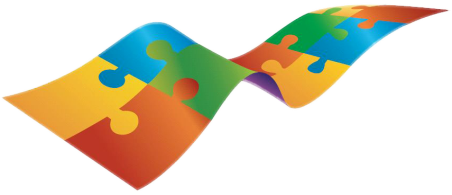  Skjema for returtøy til Nor Tekstil ASRutine for innlevering av returtøy:Returtøy er ubrukte tekstiler som skal leveres tilbake til vaskeriet som følge av reklamasjon eller retur av leietekstiler skal tas ut av leiebeholdning.Returtøy som leveres tilbake uten skjema, vil ikke bli kreditert.Kundenavn	: 								Dato		: 				Oversikt over returnerte tekstiler:Fylles ut ved mottak på vaskeri:Dato mottatt: 				Signatur:  					Dato kreditert: 				Signatur:  					Kreditert på følgeseddel/fakturanr.:  						TekstiltypeAntallFlekkHullFinnish